 Občianske združenie                                        Domov sociálnych služieb, chránené bývanie 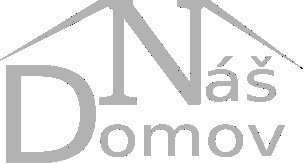                                       a chránené dielne                                           Babin most 593, 980 11  Ožďany                                      IČO: 42007348INTERNÁ  SMERNICA  IS/07nadobúda platnosť 01.03.2023K uzatváraniu zmlúv o poskytovaní sociálnych služieb a kalkulácií - spracovaní výpočtových listov pre prijímateľov sociálnych služieb.Čl.1Všeobecné ustanoveniaA.   Táto smernica je interným  záväzným nariadením k podmienkam poskytovania sociálnych služieb a o platení úhrad v zariadení  sociálnych služieb (ďalej len ZSS) Náš domov Babin most v zriaďovateľskej pôsobnosti OZ Náš domov - Domov sociálnych služieb, chránené bývanie a chránené dielne Babin most a ustanovuje pri poskytovaní sociálnych služieb nasledovné podrobnosti o:  1. podmienkach poskytovania sociálnych služieb     sú podrobne stanovené v zmluvách) uzatvorených s prijímateľmi sociálnych služieb a v nich sú formulované všetky podstatné náležitosti týkajúce sa poskytovania služieb v nadväznosti na interné právne akty riadenej dokumentácie v súlade so Zák. č. 448/2008 Z.z. o sociálnych službách v znení neskorších predpisov.2. spôsobe určenia úhrady a výšku úhrady za:    a) odborné činnosti,    b) obslužné činnosti,    c) ďalšie činnosti.Čl. 2Podrobnosti o podmienkach poskytovania sociálnych služieb a o poradovníkučakateľov na poskytovanie sociálnych služieb v ZSSA. Úschova cenných vecí1. ZSS prevezme do úschovy cenné veci, vrátane vkladných knižiek, cenných papierov prijímateľa, ktorý o ich úschovu požiada pri nástupe do zariadenia alebo počas poskytovania starostlivosti v ňom, na základe zmluvy o úschove. Peňažná hotovosť sa prijíma do úschovy na základe pokladničného dokladu a ďalej sa vedie osobitný záznam o nakladaní s finančnou hotovosťou. Klienti majú možnosť kedykoľvek nahliadnuť do záznamu. 2. Cenné veci prevzaté do úschovy sa označia tak, aby sa vylúčila ich zámena.3.V prípade úmrtia prijímateľa ZSS do troch dní vyhotoví protokol o majetku a veciach prijímateľa, vyhotoví vyúčtovanie finančných prostriedkov vrátane cenných vecí a odovzdá najbližšiemu rodinnému príslušníkovi. B. Vedenie poradovníka čakateľov1. Zariadenie sociálnych služieb vedie poradovník čakateľov na poskytovanie sociálnych služieb, ktorý pravidelne aktualizuje. Čl. 3.Spôsob výpočtu určenia úhrady od účinnosti      aktualizácie tejto internej smerniceSpôsob úhrady – kalkulačný list k zmluve o poskytovaní sociálnych služiebDenná úhrada za poskytované služby- ZPS-celoročný pobyt, DSS-celoročný pobytDomov sociálnych služieb – celoročný pobyt Zariadenie pre seniorov – celoročný pobyt 1.2 Podrobnosti úhrady za stravovanie - Položka A.1.Smernica stanovuje odber 3 hlavných a 1 vedľajšie jedlo denneV prípade požiadavky na podávanie stravy nad uvedený rámec sa prevedie v kalkulácii individuálny prepočet.Podrobnosti úhrady za ubytovanie/deň – položka A.2.Zariadenie pre seniorov: Domov sociálnych služieb:Upresnená dohodnutá stanovená výška  poplatku je zakotvená v konkrétnom kalkulačnom liste, ktorý je súčasťou zmluvy o poskytovaní sociálnych služieb ako jej príloha č.1.Podrobnosti úhrady za položku A.3.Zariadenie pre seniorov, domov sociálnych služieb:      1.5 Úhrada za odborné činnosti – položka B.	Zariadenie pre seniorov, domov sociálnych služieb:Pri stupňoch odkázanosti IV.až VI. celoročný pobyt sa prihliada na rozsah potrieb poskytovania odborných činností pre prijímateľa sociálnych služieb v komplexe. Upresnená stanovená výška poplatku je zakotvená v konkrétnom kalkulačnom liste, ktorý je súčasťou zmluvy o poskytovaní sociálnych služieb ako jej príloha č.1.Denná  úhrada za poskytované služby- ambulantný pobytPODROBNOSTI  ÚHRADY  ZA  STRAVOVANIE – POLOŽKA  A.1.PODROBNOSTI  ÚHRADY  ZA  UBYTOVANIE / DEŇ – POLOŽKA  A.2.PODROBNOSTI  ÚHRADY  ZA  POLOŽKU  A.3.3.4 Úhrada za ďalšie služby poskytované na základe požiadaviek vyplývajúcich zo zmluvy o poskytovaní sociálnych služieb  - položka C:Úhrada za odborné činnosti – položka B.Úhrada za ďalšie služby poskytované na základe požiadaviek vyplývajúcich zo zmluvy o poskytovaní sociálnych služieb :* kalkulovaná cena autom Octavia RS 938 BPČl. 4 Spôsob určenia a výška úhrady za iné činnosti1. Prijímateľ sociálnej služby je povinný zaplatiť poskytovateľovi sociálnej služby jednorazovú úhradu za výmenu posteľnej bielizne, poskytnutie osobnej hygieny a upratovanie v prípadoch, ku ktorým došlo v priamej súvislosti s nadmerným požitím alkoholických nápojov, omamných látok ap. Nadmerné požitie alkoholických nápojov alebo omamných látok je potrebné písomne zdokumentovať. Jednorazovú úhradu je možné stanoviť maximálne do výšky 20,- Eur a uhradiť do pokladne ZSS.  Tieto činnosti sa považujú za inú činnosť nad rámec činností uvedených v tejto internej smernici v bodoch A,B.2. ZSS môžu poskytovať aj iné činnosti, ktoré táto interná smernica neupravuje a zvyšujú kvalitu poskytovanej sociálnej služby.Čl. 5.Spôsob určenia celkovej úhrady za poskytované sociálne služby v ZSS1. Celková úhrada za služby v ZSS sa určí ako súčet parciálnych úhrad za odborné, obslužné, ďalšie a iné činnosti v kalendárnom mesiaci. Termín úhrady je najpozdejšie do 15 dní nasledujúceho mesiaca.2. V kalkulačnom liste ) , ktorý je vždy prílohou zmluvy o poskytovanie služieb je uvedená úhrada s konkrétnym údajom sumy za 28,29,30 a 31 dňový mesiac, resp. u ambulantného pobytu rozsah dní zazmluvneného poskytovania sociálnych služieb.3. Celková úhrada za odborné, obslužné, ďalšie a iné činnosti sa zaokrúhľuje na dve desatinné miesta smerom nahor.4. Prijímateľovi, ktorému sa poskytuje starostlivosť v ZSS, sa úhrada alebo jej časť vráti alebo tento prijímateľ úhradu za poskytované služby, za ktoré je úhradu povinný platiť podľa zákona č. 448/2008 Z. z. o sociálnych službách a o zmene a doplnení zákona č. 455/1991 Zb. o živnostenskom podnikaní v znení neskorších predpisov, doplatí podľa skutočného rozsahu kalendárnych dní, počas ktorých mu boli služby v danom mesiaci poskytované.5. Prijímateľ sociálnej služby v čase jeho neprítomnosti neplatí úhradu za stravovanie  ak sa prijímateľ a poskytovateľ sociálnej služby nedohodnú v zmluve inak.6. Mesačnú  výšku úhrady pri ambulantnom pobyte je možné upraviť, ak je nízky príjem klienta, alebo z iných dôvodov na základe žiadosti klienta. Žiadosť o zníženie prehodnotí zariadenie. Znížením sa upraví kalkulačný list spísaním dohody o poskytnutí sociálnej služby. 7. V prípade, že prijímateľovi sa zmení zdravotný stav je štatutárny orgán ZSS oprávnený dať podnet na príslušný orgán o prehodnotenie posudku o stupni odkázanosti resp. oprávnenosti odoberať poskytovanú službu.Čl. 6.Záverečné ustanovenia1. Úhrada za poskytované sociálne služby v ZSS určená podľa tejto internej smernice sa prehodnotí po analýze ročnej účtovnej uzávierky,  po ukončení každého kalendárneho roka v nadväznosti na percentuálny nárast inflácie, valorizácie príjmov, cenový nárast energií a ostatných vstupov súvisiacich so zabezpečením prevádzky poskytovania sociálnych služieb v ZSS. 2. Účinnosť tejto internej smernice je od 01.03.2023Babin most dňa 23.02.2023...........................................				       ..............................................	       Marta Žiaková						  Mgr.Habovčík Marian    Štatutárny zástupca OZ		                                    vedúci zariadenia  ZSSAÚhrada za obslužné činnostiÚdaje v €A.1.Úhrada za stravovanie (celodenné)-/celodenné +2 vedl. jedlá/5,95-7,33A.2.Úhrada za ubytovanie 1,50-3,1A.3.Upratovanie, pranie, žehlenie1,0 B.Úhrada za odborné činnosti podľa stupňa odkázanosti0,55-4,20AÚhrada za obslužné činnostiÚdaje v €A.1.Úhrada za stravovanie (celodenné)-/celodenné +2 vedl. jedlá/5,95-7,33A.2.Úhrada za ubytovanie 3,00-4,10A.3.Upratovanie, pranie, žehlenie1,0 B.Úhrada za odborné činnosti podľa stupňa odkázanosti0,55-4,20Celodenná stravaRaňajky/hlav. Jedlo/Desiatavedl.jedloObed/hlav. Jedlo/Olovrantvedl.jedloOlovrantvedl.jedloVečera/hlav. Jedlo/Racionálna1,370,422,672,670,421,49DiabetickáCeliatická,šetriaca 1,580,483,073,070,481,72Poplatok za 1 lôžko s príslušenstvom k bývaniu2,00-3,00 €Príplatok za bývanie, keď obýva izbu sám         -Poplatok za užívanie spoločných priestorov1,00Poplatok za užívanie elek. spotrebiča s nižšou spotrebou a  vyššou spotrebou (Chladnička,vysávač a pod.)-volitelné0,1Poplatok za 1 lôžko s príslušenstvom k bývaniu1,00-2,00Príplatok za bývanie, keď obýva izbu sám         -Poplatok za užívanie spoločných priestorov0,50-1,00Poplatok za užívanie elek. spotrebiča s nižšou spotrebou a  vyššou spotrebou (Chladnička,vysávač a pod.)-volitelné0,1Upratovanie0,50 €/deňPranie, žehlenie0,50 €/deňSPOLU1,00 €/deňStupeň odkázanosti   Celoročný pobytIV.0,55 – 4,20 € / deňZPSV.0,55 – 4,20 € / deňZPS,DSSVI.0,55 – 4,20 € / deňZPS,DSSAÚhrada za obslužné činnostiÚdaje v €A.1.Úhrada za stravovanie2,67-3,07A.2.Úhrada za užívanie spoločných a terapeutických priestorov a pomôcok 0,30A.3.Upratovanie 0,13B.Úhrada za odborné činnosti podľa stupňa odkázanosti/ mesiac0,40C.Úhrada za ďalšie služby vyplývajúce zo zmluvy 0,20D.Denná úhrada za poskytované služby /A+B+C/3,70 - 4,10E.Mesačná úhrada / priemerná podľa počtu zazmluvnených dní * deň predstavuje pobyt v zariadení na 8 hodínCelodenná stravaRaňajkyObedOlovrantVečeraSpolu(len obed)Racionálna2,67Diabetická,celiatická,  šetriaca3,07Poplatok za 1 lôžko s príslušenstvom k bývaniu0Príplatok za bývanie, keď obýva izbu sám0Poplatok za užívanie spoločných a terapeutických priestorov a pomôcok /mesiac0,30Poplatok za užívanie elek. spotrebiča s nižšou spotrebou (TV,rádio, počítač a pod.)0Poplatok za užívanie elek. spotrebiča s vyššou spotrebou (Chladnička,vysávač a pod.)0Upratovanie0,13 €/ deňPranie, žehlenie0,€/deň             Záujmová činnosť0,20 €/deňStupeň odkázanostiAmbulantný pobyt *V.-VI.                 0,40 € / mesiacSlužby autodopravy poskytnuté autom ZSS *0,17 €/km 